Press Release
 6 August, 2023
MP Vikram Sahney launches “Sikhya Langar Movement”
Akal Takht Jathedar Sahib Chairs the Round Table Conference


Vikramjit Singh Sahney, Member of Parliament from Punjab hosted a round table conference in Amritsar today Under the Patronage of Jathedar Akal Takht Sahib and august presence of Heads of over fifty Singh Sabha Gurdwara committees from different parts of India and various Sikh Historians, Philosophers and Educationalists at Multi Skill Development Centre, Kabir Park of Sun Foundation.

Sh. Sahney said that today under the auspicious aegis of Singh Sahib Raghubir Singh Ji Jathedar Sri Akal Takht Sahib we have launched “Sikhya Langar Movement” as unanimously decided in the round table conference, the agenda of this movement is to provide Skilling for Jobs to the Sikh Youth by establishing Skill Development Centres at various Gurudwaras across the country with robust industrial connect for the placements so that Sikh youth can get employability skills and jobs in their native cities itself.

Sh. Sahney stated that we passed five resolutions in the conference unanimously
• Each Gurdwara should allocate 15% to 25% of its Budget for Education
• Every Gurudwara should have an Education Committee
• Every Gurudwara should make a guideline for expenditure of this Fund, Focus should be on School Drop Outs and Higher Education.
• Every Gurudwara should attempt to have a Skill Centre.
• 20% of the Capital Expenditure of these Skill Centres will be paid by Sh. Vikramjit Singh Sahney

Sh. Sahney also said that Sun Foundation will partner with this movement as a Subject Expert, we have created different modules for over 30 skill courses which can be offered to youth in Gurudwaras, in association with National Skill Development Corporation we will also be providing all the curriculum for each course to the Gurudwara. They can guide us that what all courses they would like to start in their respective Gurudwara and we will assist them in establishing and running the Skill centre.

Along with this Sh. Sahney also announced that he will be contributing 20% of the capital expenditure to every gurudwara for establishment of the Skill Centre. “History tells us that Sikhs are the most Hardworking and Self Esteemed Clan on this planet, if we will provide right opportunities and platform to our youth, they have capacity of doing wonders and I am committed to provide it to our Youth” Sh. Sahney added.
Sh. Sahney stated that the current statistics show that there are presently only 56lakh families in Punjab and every year more than a lakh youth is travelling abroad with a view to settle, but with no vocation at hand. It is time we address the concerns of our youth by enabling platforms for learning and ensuring an environment where they are motivated to lead and prosper by requisite education and skills for jobs.

Sh. Sahney also appealed to Sikh industrialists in all the cities to contribute to the education fund in the respective Gurudwaras.-------------------------------------------------------------------------------------------------------प्रेस विज्ञप्ति
 6 अगस्त, 2023

 सांसद विक्रम साहनी ने "सिख्या लंगर आंदोलन" शुरू किया
 अकाल तख्त जत्थेदार साहिब ने गोलमेज सम्मेलन की अध्यक्षता की

पंजाब से राज्यसभा सांसद विक्रमजीत सिंह साहनी ने जत्थेदार अकाल तख्त साहिब के संरक्षण और भारत के विभिन्न हिस्सों से पचास से अधिक सिंह सभा गुरुद्वारा समितियों के प्रमुखों और कई सिख इतिहासकारों, दार्शनिकों और शिक्षाविदों की गरिमामय उपस्थिति में आज अमृतसर में एक गोलमेज सम्मेलन की सन फाउंडेशन के मल्टी स्किल डेवलपमेंट सेंटर, कबीर पार्क में। मेजबानी की।  

 श्री साहनी ने कहा कि आज सिंह साहिब रघुबीर सिंह जी जत्थेदार श्री अकाल तख्त साहिब के तत्वावधान में हमने "सिख्या लंगर आंदोलन" शुरू किया है । आज हुए गोलमेज सम्मेलन में सर्वसम्मति से निर्णय लिया गया की, इस आंदोलन का एजेंडा सिखों को नौकरियों के लिए कौशल प्रदान करना है।  नौकरियों के लिए मजबूत औद्योगिक जुड़ाव के साथ देश भर के विभिन्न गुरुद्वारों में कौशल विकास केंद्र स्थापित करके युवाओं को रोजगार कौशल और नौकरियां मिल सकें, ताकि सिख युवा अपने मूल शहरों में ही रोजगार प्राप्त कर सकें।

 श्री साहनी ने कहा कि हमने सम्मेलन में सर्वसम्मति से पांच प्रस्ताव पारित किये
 • प्रत्येक गुरुद्वारे को अपने बजट का 15% से 25% शिक्षा के लिए आवंटित करना चाहिए
 • प्रत्येक गुरुद्वारे में एक शिक्षा समिति होनी चाहिए
 • प्रत्येक गुरुद्वारे को इस फंड के खर्च के लिए एक दिशानिर्देश बनाना चाहिए, एवं इस फंड से स्कूल छोड़ने वाले छात्र और उच्च शिक्षा पर विशेष ध्यान केंद्रित करना चाहिए।
 • प्रत्येक गुरुद्वारे को एक कौशल केंद्र बनाने का प्रयास करना चाहिए।
 • इन कौशल विकास केंद्रों के पूंजीगत व्यय का 20% श्री विक्रमजीत सिंह साहनीद्वारा भुगतान किया जाएगा।  

 श्री साहनी ने यह भी कहा कि सन फाउंडेशन एक विषय विशेषज्ञ के रूप में इस आंदोलन के साथ साझेदारी करेगा, हमने 30 से अधिक कौशल पाठ्यक्रमों के लिए अलग-अलग मॉड्यूल बनाए हैं जिन्हें गुरुद्वारों में युवाओं को पेश किया जा सकता है, राष्ट्रीय कौशल विकास निगम के सहयोग से गुरुद्वारे में प्रत्येक कोर्स के लिए सभी पाठ्यक्रम भी प्रदान करेंगे।  ।  वे हमें चिंहित करके बता सकते हैं कि वे अपने संबंधित गुरुद्वारे में कौन से पाठ्यक्रम शुरू करना चाहते हैं और हम कौशल केंद्र की स्थापना और संचालन में उनकी सहायता करेंगे।

 इसके साथ ही श्री.  साहनी ने यह भी घोषणा की कि वह कौशल केंद्र की स्थापना के लिए प्रत्येक गुरुद्वारे में पूंजीगत व्यय का 20% योगदान देंगे।  "इतिहास हमें बताता है कि सिख विश्व के सबसे मेहनती और स्वाभिमानी कौम हैं, अगर हम अपने युवाओं को सही अवसर और मंच प्रदान करेंगे, तो उनमें चमत्कार करने की क्षमता है और मैं इसे अपने युवाओं को प्रदान करने के लिए प्रतिबद्ध हूं" श्री।  साहनी ने आगे कहा ।

 श्री साहनी ने कहा कि मौजूदा आंकड़े बताते हैं कि वर्तमान में पंजाब में केवल 56 लाख परिवार हैं और हर साल एक लाख से अधिक युवा बसने के इरादे से विदेश जा रहे है ।लेकिन उनके पास कोई रोजगार नहीं है।  अब समय आ गया है कि हम अपने युवाओं की चिंताओं को दूर करने के लिए और उनकी बेहतरी के लिए मंच उपलब्ध कराएं एवं एक ऐसा माहौल सुनिश्चित करें जहां उन्हें नौकरियों के लिए आवश्यक शिक्षा और कौशल विकास द्वारा नेतृत्व करने और समृद्ध होने के लिए प्रेरित किया जा सके।

 श्री साहनी ने सभी शहरों के सिख उद्योगपतियों से भी अपने पास के संबंधित गुरुद्वारों में शिक्षा कोष में योगदान देने की भी अपील की।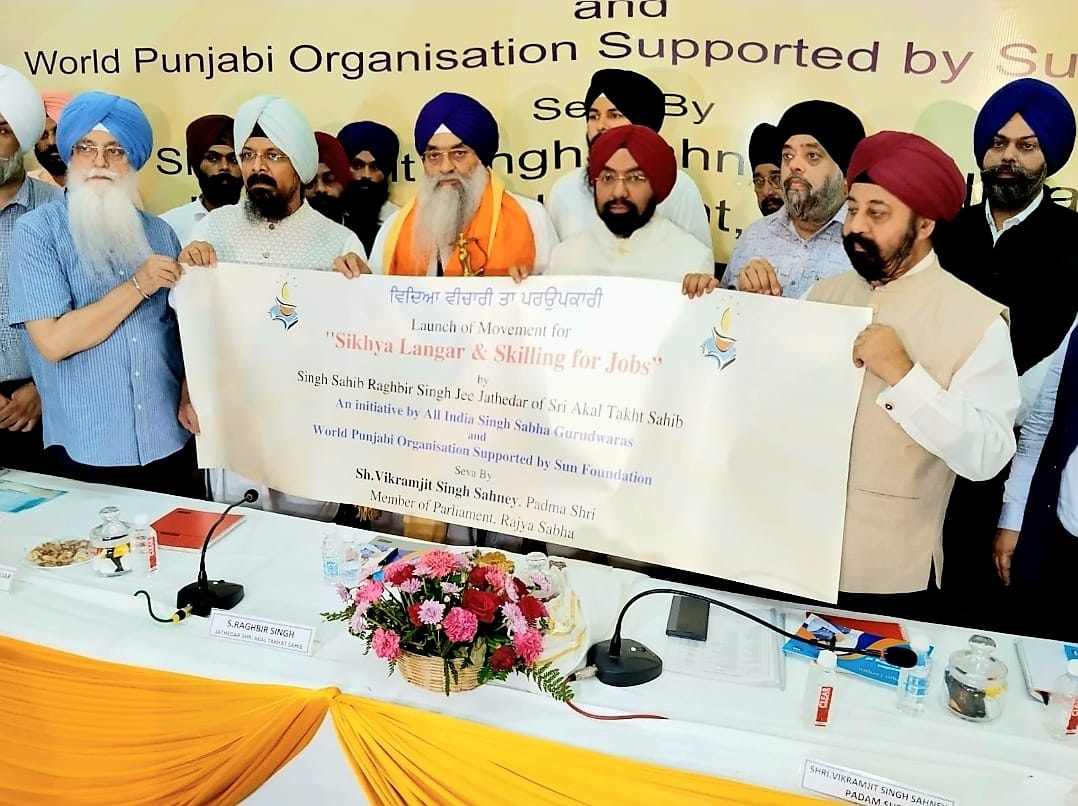 